Муниципальное бюджетное дошкольное образовательное учреждение      центр развития ребенка детский сад №2 "Искорка" г. Протвино					Проект			во второй младшей группе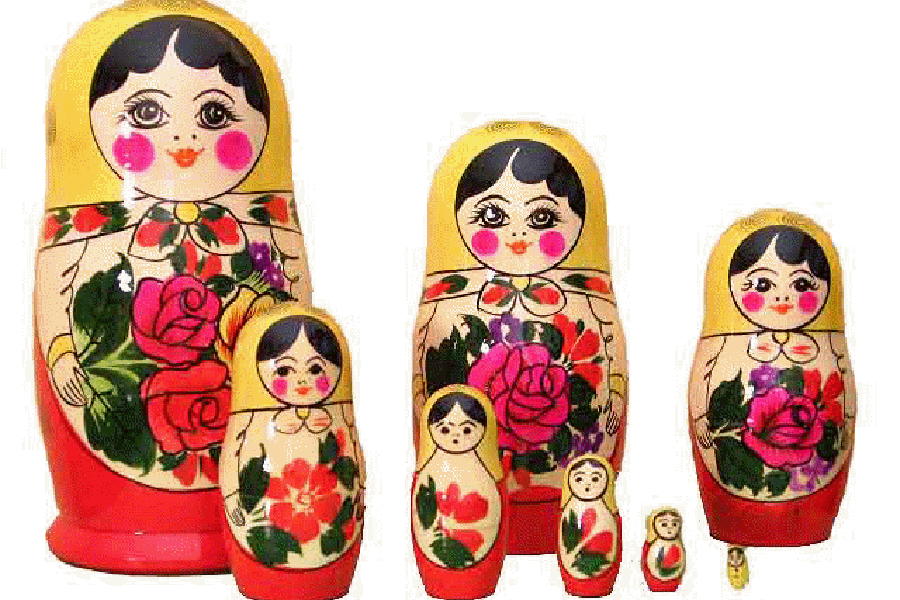 						Подготовила: Зайцева В.В.    Миронова Н.Ф.						воспитатели МБДОУ ЦРР д/с "Искорка"				г. Протвино, 2015Проект "История матрёшки" во второй младшей группе.Выполнила:воспитатель Зайцева В.В.Актуальность: 		Важнейшей составной частью образовательной среды являются игра и игрушка. Игрушка – это не просто забава. "Игрушка – "Матрёшка" небалушка" - так говорит народная мудрость о значении игрушек «Матрёшек» для маленького ребенка. Дарить игрушки "Матрёшки" было распространенным обычаем – подарок приносил ребенку здоровье и благополучие.	- Как оценить игровой и развивающий потенциал игрушки "Матрёшки"? - Чем должна быть игрушка "Матрёшка" для ребенка?	- Как выбрать то, что нужно ребенку?	- Игрушка "Матрёшка" полезная или вредная.	Возникает проблема ориентировать родителей на выбор игрушки и взаимодействие с ребенком в процессе игры. В деятельности ребенка младшего возраста становится значимой та сфера, которая поддержана матерью, самая влияющая на дальнейшую деятельность и сознание ребенка.	Анализ позволил сделать вывод, что набор игрушек, предлагаемый для педагогов и родителей, помогает решать задачи всестороннего развития детей младшего возраста.	Игрушки способны вызвать у ребенка эмоциональный отклик, стимулировать его развитие, активизировать игру, способствовать музыкальному развитию детей. Таким образом, проблема использования игрушек для решения задач развития детей младшего возраста в настоящее время является актуальной.	Анализ этой проблемы в ДОУ показал необходимость включение игрушек в педагогический процесс, но вместе с тем возникло противоречие между потребностью практики в целенаправленном педагогическом влиянии игрушки на развитие речевых, эмоциональных, познавательных и музыкальных способностей ребенка в детском саду и дома.	Это делает сегодня актуальной проблему планирования системы работы с игрушкой в воспитании детей младшего возраста.	Для данного проекта выбрана игрушка "Матрёшка". 	Матрёшка – самая известная русская игрушка. Но мало кто знает, откуда появилась матрёшка. Появление матрешек удивляет – что же таится внутри, какая она, самая маленькая куколка! Когда главный секрет открыт, начинается игра: какая фигурка меньше – больше, выше – ниже. Наша работа посвящена изучению матрёшки и использования ее.	Цели:воспитание интереса к истории России, народному творчеству на примере русской национальной игрушки; систематизировать знания детей о русской народной игрушке матрёшке; создание условий, раскрывающих творческий и интеллектуальный потенциал младших дошкольников, ориентированных на диалогическое взаимодействие детей, родителей и педагогов и способствующих самопониманию и саморазвитию всех участников педагогического процесса на основе приобщения детей к традиционной культуре родного края.	Задачи:Познакомить с историей матрёшки как народного промысла.Выяснить особенности национального сувенира (учить рассматривать узоры, замечать сходство и различие в одном виде изделий, затем в разных видах, подводить к пониманию общих декоративных закономерностей, традиций (элементы, сочетания цветов, типичные композиции).Развивать умение составлять узоры, украшать матрешку, используя геометрические и растительные элементы, передавать колорит росписи.Обогатить кругозор детей об игрушке.Развивать эмоциональную отзывчивость детей на произведения народного декоративного искусства, формировать основы эстетического воспитания.Способствовать развитию познавательной и творческой активности детей в изобразительном творчестве.Обогащать словарь детей.Воспитывать дружеские взаимоотношения между детьми.Предмет проекта: Матрёшка.Вид проекта: творческий, групповой, информационно - познавательный, практико - ориентированный.Участники: дети второй младшей группы, возраст 3-4 года, родители.Материально-техническое и учебно-методическое обеспечение: куклы матрёшки, изображение Загорской, Полхов-майданской и Семеновской матрёшки, русские народные сарафаны и косынки, трафареты (силуэты) матрёшек, таблицы с элементами народных росписей, магнитофонные записи русских народных песен, тексты русских народных потешек, пословиц, загадок, песен, частушек.Результат проекта:Оформление альбома "История матрёшки".Оформление подборки стихов, частушек, загадок о матрёшке.Выставка "Семейная матрёшка".Досуг с детьми "Русский сувенир".Презентация для родителей "История матрёшки".Консультация для родителей "В какие игры играть с матрёшкой!"Гипотеза: наши исследования помогут узнать традиции русского народа и еще больше полюбить русскую игрушку – матрёшку, так как она несет в себе любовь и дружбу.Срок реализации: проект является краткосрочным, так как рассчитан на 4 недели.Этапы реализации проекта.1 этап. Подготовительный.Планирование работы.Сбор информации из разных источников (энциклопедии, рассматривание иллюстраций с разными видами матрёшек, чтения потешек, стихов, составления историй, самостоятельные суждения, интернет).Учиться самостоятельно, задавать вопросы, выдвигать гипотезы, планировать свою работу.Методы и приёмы:Опрос.Беседа: "Матрёшка -национальное культурное наследие России".Составление схемы "Модель трёх вопросов".2 этап. Основной.Цели:Активизировать деятельность участников проекта по реализации темы.Познакомить детей с матрёшкой в русской культуре.Изучение художественных элементов, росписей; составление орнаментов.Проведение игр и упражнений, направленных на развитие творческих способностей детей и обучающих игр "Матрёшки –путешественницы", «От большой до маленькой», «Маша и медведь», которые помогут сравнивать предметы и составлять рассказы.Организация совместной деятельности с детьми.Познавательно-исследовательская деятельность.НОД: "Нарядные матрёшки" (знакомство с матрёшкой).НОД: Рисование "Русская матрёшка".НОД: Лепка "Подружки для матрешки".НОД по изодеятельности "Веселые матрёшки".НОД: "День рождения у матрёшки".Изучение свойств дерева. Эксперементирование.Сравнение: Матрёшка и Ванька-встанька.Развитие речи.Рассматривание изображений разных матрёшек.Чтение стихов и загадок о кукле.Составление творческих рассказов, сказок о матрёшке совместно с родителями.Разучивание стихотворения Л.Некрасовой "Весёлые матрёшки".Заучивание пословиц, объяснение их смысла: "Лесополоса – всему лесу краса", "Береги лес, люби природу – будешь вечно мил народу", "Много леса-не губи, мало леса – береги, нет леса – посади", "Лес с огнём не дружит!", "Враг природы тот, кто леса не бережёт".Чтение и заучивание стихотворения И.Черницкой "Матрёшки". Учим водить хоровод (костюмированный).Продуктивная деятельность.Рисование.Тема: "Красавицы - подружки" (Семеновская, Полховская, Вятская… матрёшки)Лепка.Тема: "Хоровод матрёшек" (пластилиновое творчество).Аппликация.Тема: "Детская авторская матрёшка".Музыкально-художественная деятельность.Разучивание танца "Мы - весёлые матрёшки, Ладушки, ладушки…".Неваляшки (муз.З. Левиной, сл. З. Петровой).Игровая деятельность.Создание среды для реализации сюжетно-режиссерских игр: «Куколки-сестрички».Дидактические игры: "Собери матрёшку", "Построй ряд с закрытыми глазами", "Эти удивительные узоры".Пальчиковые игры.3 этап. Заключительный.Цели: обобщить полученные детьми знания о матрёшке, ее появлении в истории русской культуры. Подвести к выводу о том, что в современном мире матрёшка является символом любви и дружбы.Итог проекта:Разработка конспектов НОД.Выставка: «Книжка - малышка».Презентация проекта.Вывод:	Итак, в ходе проекта мы узнали, что матрёшка появилась давно, сто лет назад. Прототипом матрёшки была фигурка японского старичка – Фурукуму. Формочки для матрёшек вытачивались на специальных токарных станках из сухих липовых чурок. Прежде чем раскрасить матрёшку, ее надо было сначала обработать шкуркой, натереть жидким клейстером. Мы узнали, что в разных местах нашей большой страны игрушки делали по-своему. Поэтому и росписи матрёшек были все разные. А мы в группе нарисовали своих матрёшек.	Но главное мы поняли, что русская матрёшка является символом России и так нравится людям. Она несет в себе любовь и дружбу.	В русской игрушке, отразились народные представления о мире, добре, красоте. Именно поэтому народная игрушка – символ русского искусства.